Samedi 8 mai 2021 à partir de 7h, à Koumac;Les élèves de la classe défense du collège de Ouégoa accompagnés par Mme Martin ont représenté l'établissement avec enthousiasme et sérieux.Deux élèves ont lu le texte du général De Lattre de Tassigny qui a été adressé aux armées le 9 mai 1945.Les autres élèves ont porté les gerbes au pied du monument aux morts.Merci aux élèves et leur professeur pour cette matinée citoyen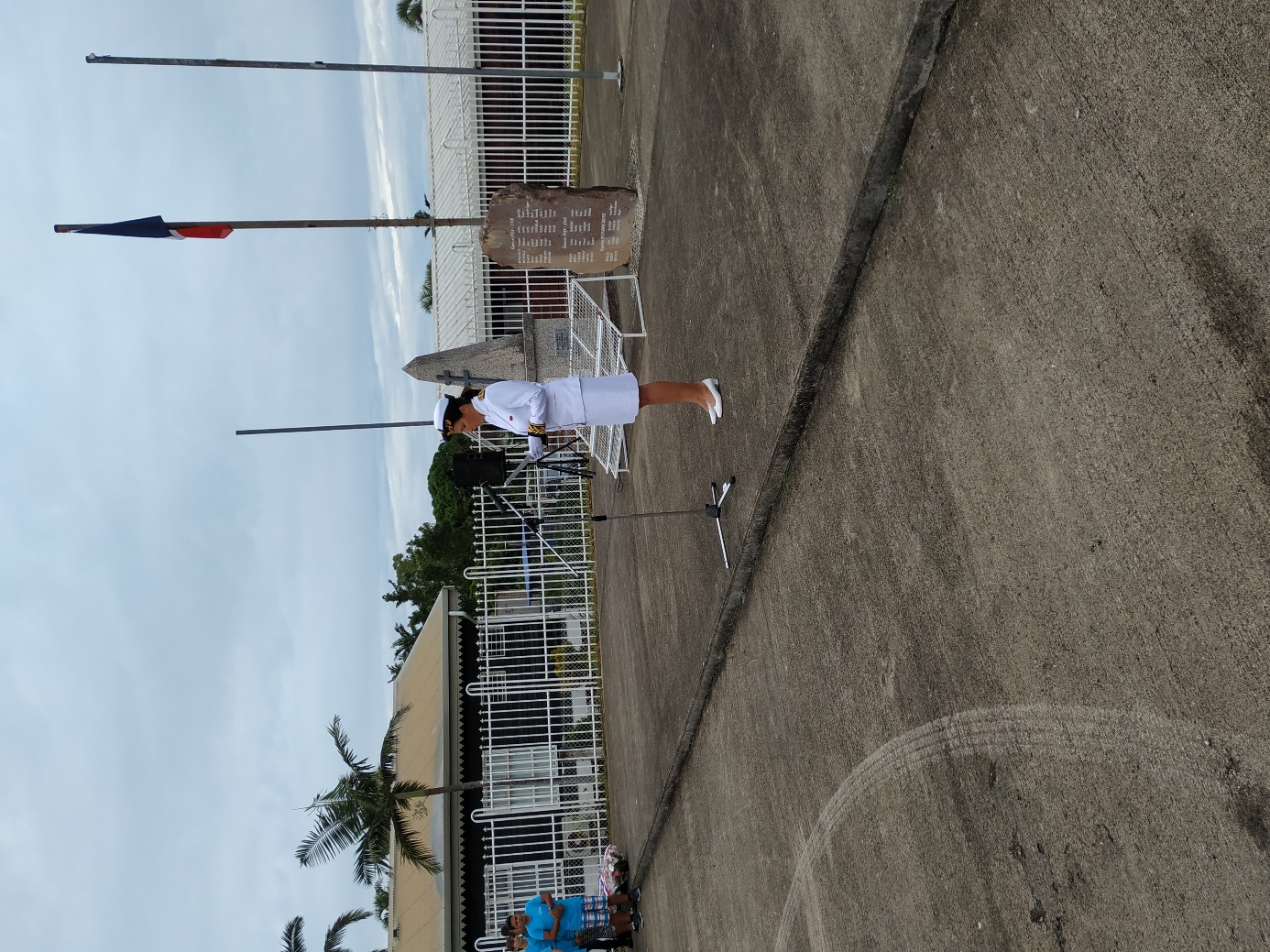 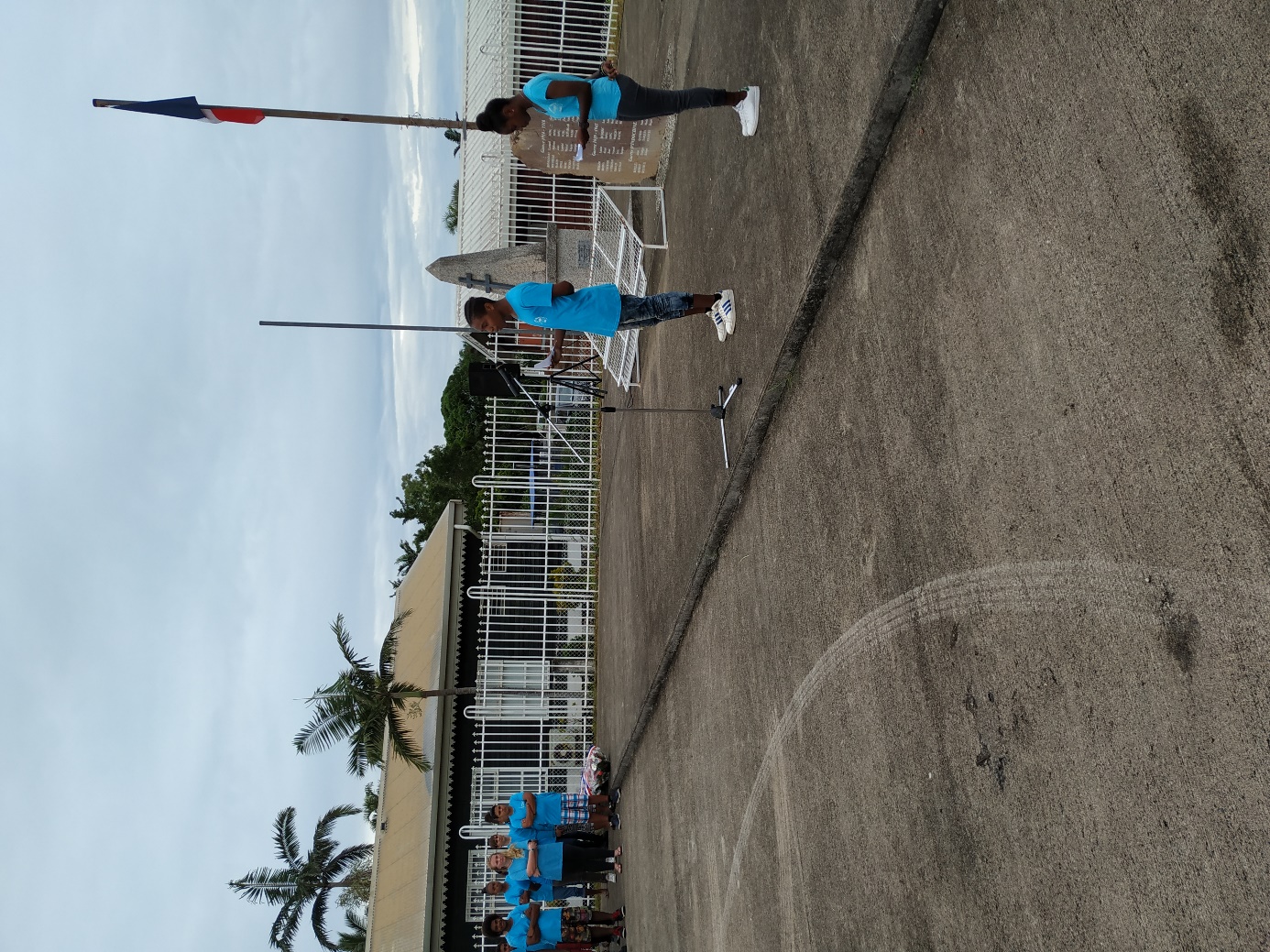 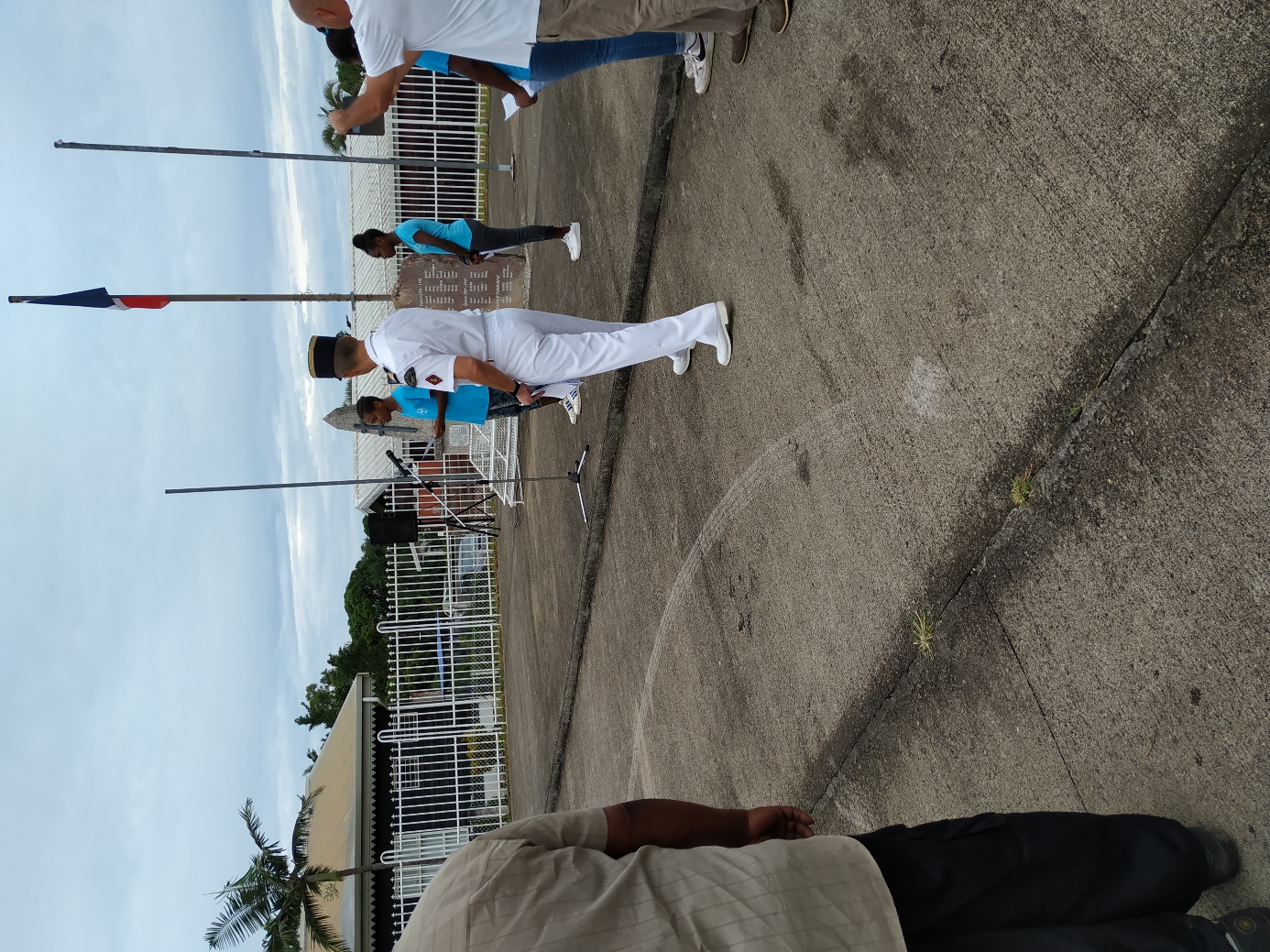 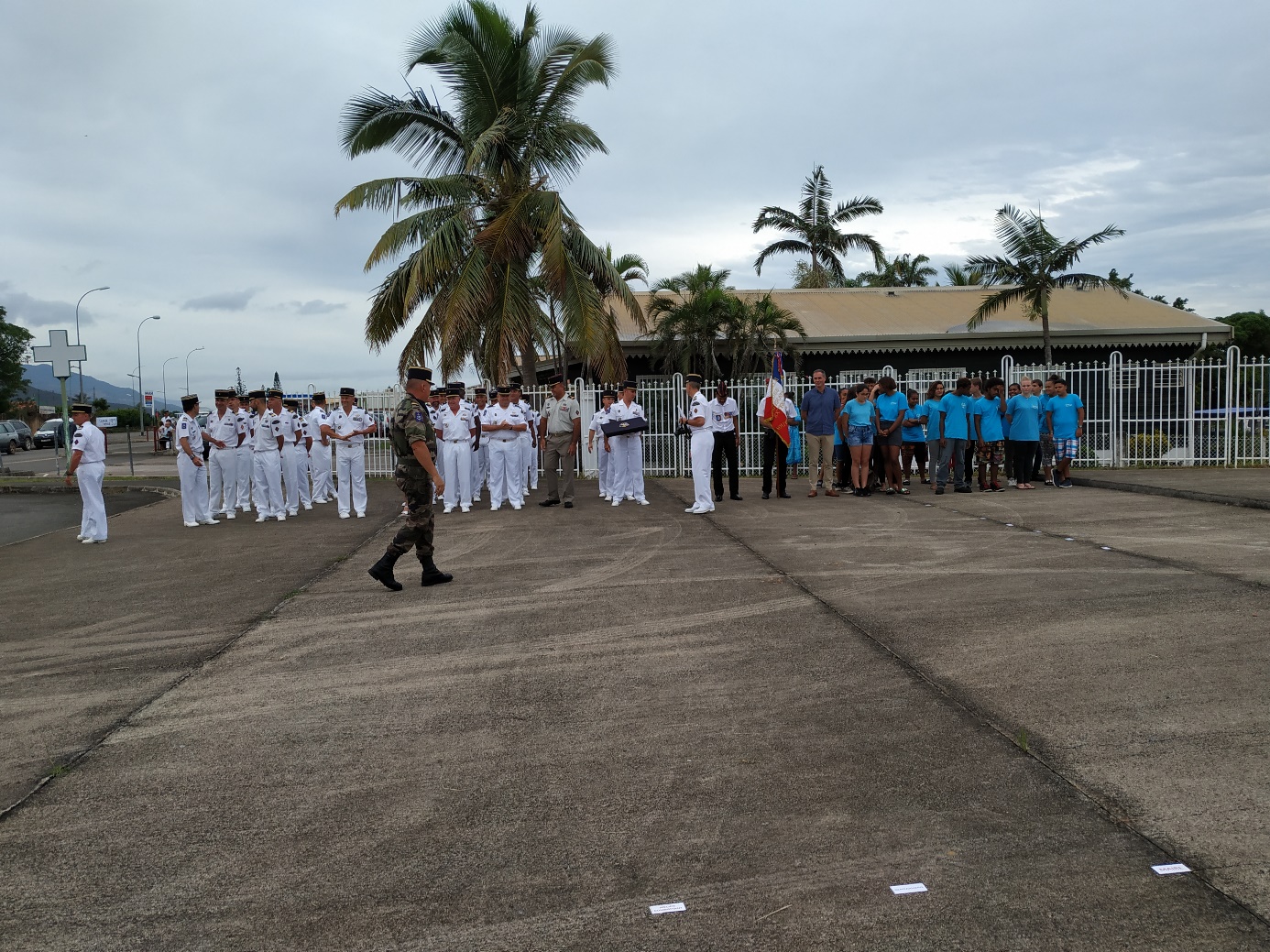 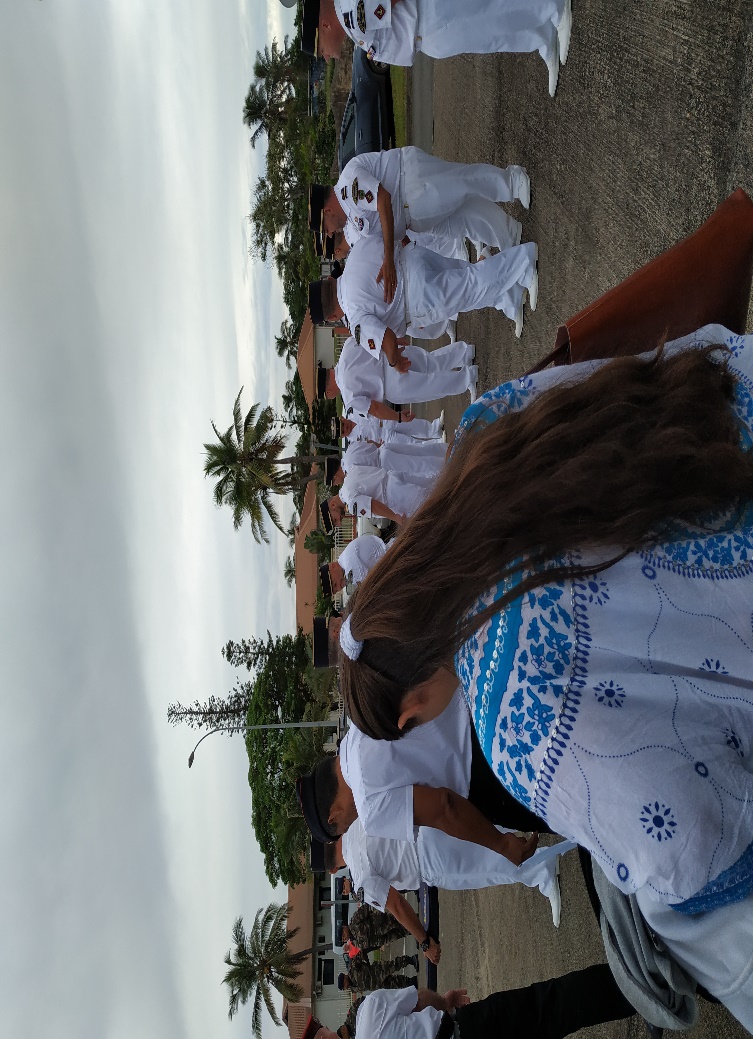 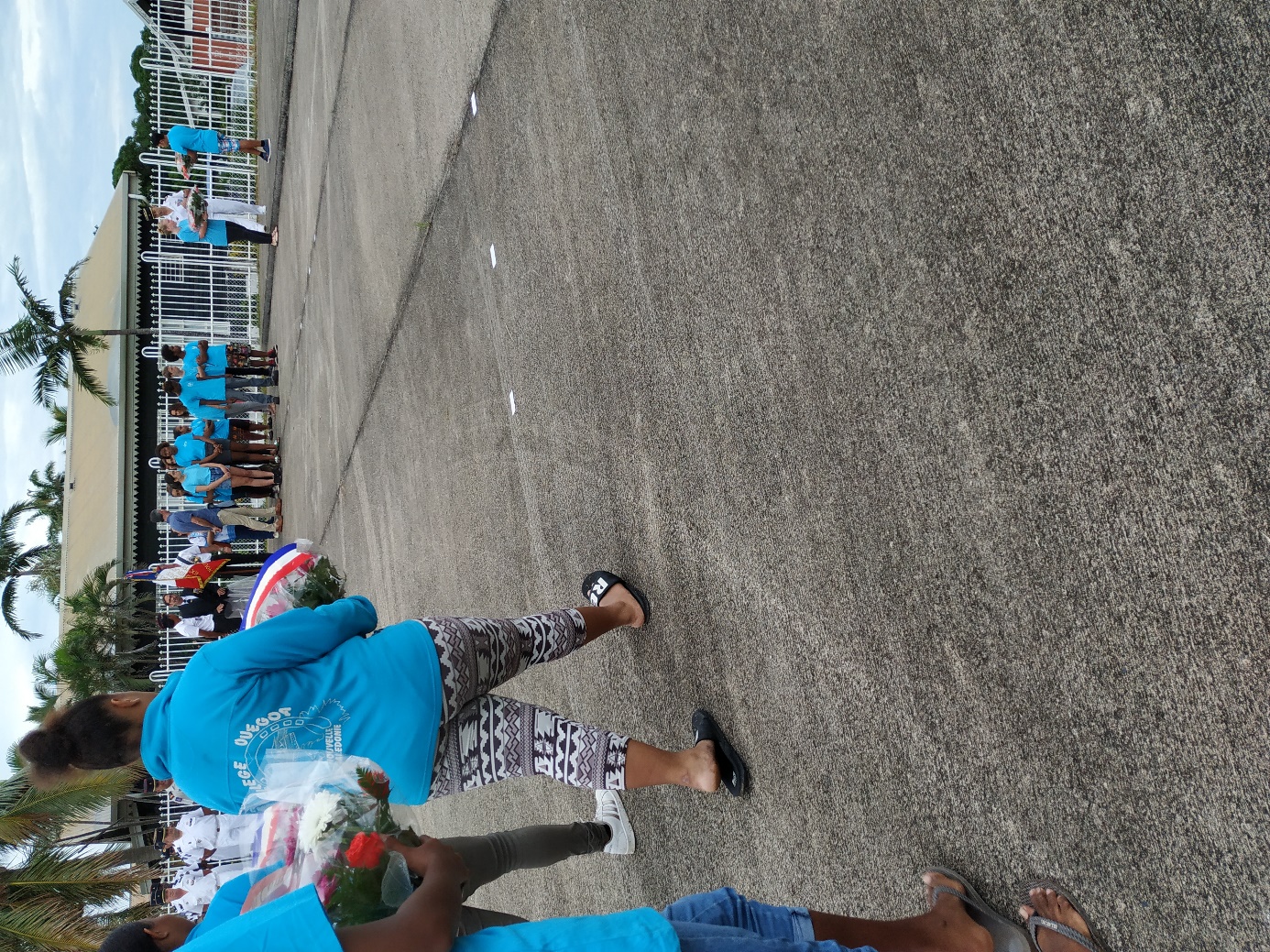 